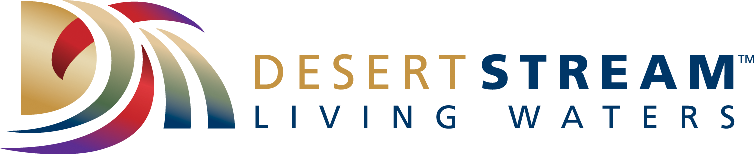 Program ApplicationA program of Desert Stream Ministries, Living Waters is facilitated under the covering of the local church. If you requested information on a group in your area, your contact information was sent to the group coordinators in your region. They will contact you as soon as possible to inform you of the next available group including dates, fees and location. You may also contact them directly via the contact info found on our website.  Once you have determined which group you would like to attend, you should complete and submit this application to them. Your application will remain confidential.After you have submitted the application, someone from the local Living Waters leadership team will contact you to set up an interview. This will give you the opportunity to hear more about the program and ask any questions you may have. Following the interview, the local LW leadership team will assess whether the program is appropriate for you.The information you provide during the application process is kept strictly confidential. Only those on the leadership team of the Living Waters program will read your application and related forms. During the application process please contact the local group coordinators, Lakeisha Blake or Bennett Wise with any questions you may have. You can email them at ldblake@gmail.com or Bennett.wise@me.com.--------------------------------------------------------------------------------------------------------------------------------------------------------------Please submit your completed application as soon as possible through one of the following methods:You can print it and mail it to this address:Providence Baptist Church	ATTN: Becky Estes	6339 Glenwood Avenue	Raleigh, NC 27612Print it out, scan a written copy and email it to bennett.wise@me.com or ldblake@gmail.comFill out the Word Document application, alter it as you need to do so and email it to bennett.wise@me.com or ldblake@gmail.comPlace it in an envelope with Becky Estes name on it and leave it at the front desk of Providence office.Applications are being accepted now through August 19, 2017 with interviews to be held in August.OFFICE USE ONLY										 Accepted    Declined  Date Application received:  _______________________ 	Referred by:  _______________________________Date Contacted: ______________________   		 Phone    Email    Letter    Other              			Comments:	DIRECTIONS:  Please be specific and provide as much detail as you can. If completing this application by hand, please PRINT your answers and use additional pages as necessary.1.	Please describe what you hope to receive from Living Waters.2.	How would you define your relational, emotional or sexual problem(s)? (emotional or codependency, same-sex attraction, addictive behaviors, sexual promiscuity, effects of abuse, impact of any of the above on marriage)3.	How does the problem express itself? (include compulsive non-sexual behaviors):4.	Describe any help you are currently receiving from a healing ministry or support group.  5. Describe the people in your life who know about your struggles and who are supportive of your recovery.		6. How do you feel about giving and receiving healing prayer in a small group setting? 		7.Describe your history of pastoral and professional counseling. Include any history with a Living Waters program. 8. Describe your moral position on sexuality, e.g. the parameters for sexual expression. Include your viewson homosexual practice.	9. Have you ever seriously contemplated suicide?  	  No       Yes     If yes, please explain:	10. Have you ever been convicted of a felony?	  No       Yes     If yes, please explain:	11. The specific dates and schedule of the local program will be provided for you. A commitment to attend every session, with few exceptions, is required. If accepted, are you willing to prioritize your schedule to honor this commitment?          No       Yes     I am applying for a group in the following city, state:I am applying for a group in the following city, state:I am applying for a group in the following city, state:NAME:DATE:ADDRESS:AGE:ADDRESS:STATE.:CITY:ZIP CODE:PHONE (1):PHONE (2):EMAIL:GENDER:GENDER: Male      Female Male      FemaleMARITAL STATUS: Single      Married     Married    For how long?For how long? Widowed Separated      Divorced DivorcedFor how long?  For how long?  Do you have children?Do you have children?Do you have children?  No       Yes  No       YesHow many/Ages?How many/Ages?Are you a Christian?Are you a Christian?Are you a Christian?  No       Yes  No       YesFor how long?For how long?Current church affiliation:Current church affiliation:Current church affiliation: